
Сценарий развлечения по мотивам русской народной сказки «Теремок» для детей и родителей младшей группы.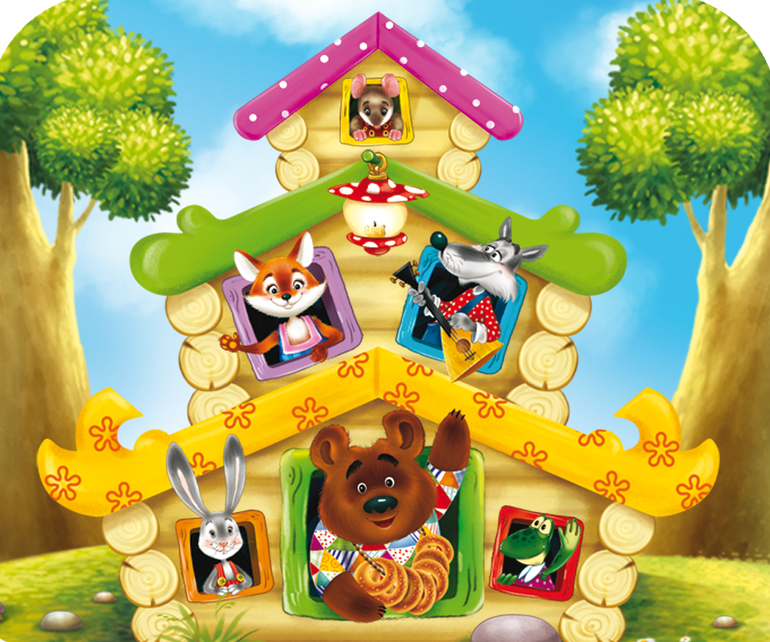 Подготовили и провели развлечение                                                                        воспитатели младшей группы:Шабашова Е.Ю., Петрова  Т.В.Г. Тутаев  2017 г.
Сценарий развлечения по мотивам русской народной сказки «Теремок» для детей и родителей младшей группы.
Цель: Формирование дружеских и доверительных взаимоотношений в группе между детьми, родителями и педагогами.
Задачи: Познакомить с одной из форм работы с родителями. Развивать творческие способности детей, фантазию, эмоциональную сферу. Создать условия для взаимодействия детей со сверстниками и взрослыми. Учить детей слушать задания, правила игр и выполнять их. Развивать связную речь, память, внимание, координацию движений, мелкую моторику рук. Способствовать сенсорному развитию детей. Способствовать повышению педагогической компетентности родителей в выборе игр соответствующих возрасту и сенсорному развитию детей.Ход мероприятия: - Здравствуйте дорогие гости! Мы очень рады видеть вас в нашем зале!Давайте поздороваемся!Игра « Здравствуйте!» - Молодцы! Наши дети очень любят слушать сказки, сегодня мы расскажем и покажем вам сказку «Теремок». Слушайте  внимательно и принимайте активное участие.Стоит в поле теремок, теремок.Он не низок не высок, не высок.Бежала по полю Мышка-норушка.
Увидела теремок и спрашивает: «Кто, кто в теремочке живет? Кто, кто в невысокомживет?» Никто ей не ответил. Давайте поиграем с Мышкой, поможем ей в теремок войти.
Пальчиковая игра с Мышкой "Замок" - игра повторяется 2-3 раза.
На двери висит замок.
Никто открыть его не смог.
(пальцы в замок, ладони крепко прижаты дуг к другу)
Мы замочек постучали,
(стучать по коленям или ладонь о ладонь не разнимая пальцы)
Мы замочек потянули,
(руки вытянуть вперед, ладони развернуть наружу)
Мы замочек покрутили,
(покачать или делать вращательные движения кистями рук)
Покрутили и открыли!
(расцепить пальцы, вытянуть руки вперед, расслабить кисти рук)
Замочек открылся, зашла Мышка-норушка в теремок и стала там жить.Скачет по полю Лягушка-квакушка.Давайте потанцуем с лягушкой.«Вот лягушки на дорожке».
Молодцы! А теперь поиграем.Игра с Лягушкой "Найди зеленый цвет"
Взрослые в паре с ребенком ищут в группе зеленые передметы.
 -Увидела, Лягушка-квакушка, теремок и спросила: «Кто, кто в теремочке живет? Кто, кто в невысоком живет? Пустите меня к себе жить!»-  Я - Мышка – норушка, а ты кто? - А я, лягушка – квакушка!- Идем ко мне жить! И стали они жить вдвоем. Скачет  по полю Зайчик-побегайчик.
Давайте поиграем  с зайчишкой!
Игра подвижная со словами "Зайка "Заинька, топни ножкой,              Вот так, топни ножкой,Серенький, топни ножкой!        Вот так, топни ножкой!Заинька, бей в ладоши Серенький, бей в ладоши!Дети хлопают в ладоши.Заинька, повернись, Серенький, повернись!Заинька, попляши, Серенький, попляши!Вот так, бей в ладоши, Вот так, бей в ладоши!Вот так, повернись, Вот так, повернись!Вот так, попляши, Вот так, попляши!Заинька, поклонись, Серенький, поклонись!Вот так, поклонись, Вот так, поклонись!


Слова сопровождаются соответствующими движениями (ушки показывают руками, лапки греют, хлопая в ладоши или потирая ладонь о ладонь)
 - Увидел, Зайчик, теремок и спросил: «Кто, кто в теремочке живет? Кто, кто в невысоком живет? Пустите меня к себе жить!» Мышка и Лягушка взяли Зайчика к себе жить. И стали они жить втроем.Вдруг на поле Лисичка-сестричка прибежала.
- Давайте поможем лисичке навести порядок.
Игра "Лиса прибирается"
Родители  и дети разбирают по разным корзинам мячи и кубики.Родители – мячи , дети – кубики. Чья команда справится с заданием быстрее, та и победит.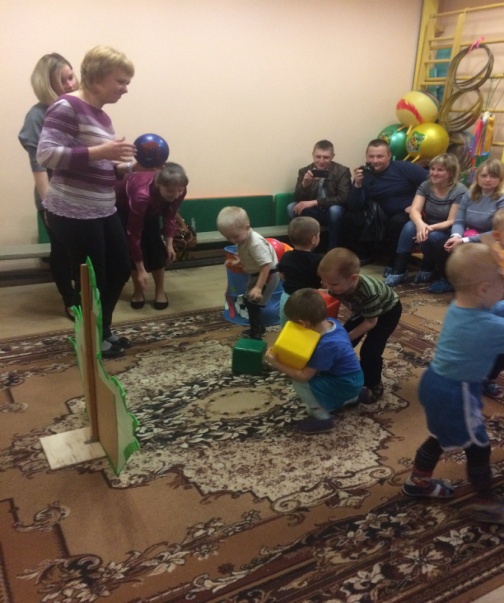 
- Увидела Лисичка-сестричка, теремок и спросила: «Кто, кто в теремочке живет? Кто, кто в не высоком живет? Пустите меня к себе жить!» Мышка, Лягушка и Зайчик взяли Лису к себе жить. И стало их в теремке четверо.А по полю Волк  зубами щелк рыщет.
Ребята, давайте для Волка испечем оладушки. Он видимо голодный, вот и щелкает зубами.
Пальчиковая игра с Волком "Испечем оладушки" - игра повторяется 2-3 раза.
Ладушки-ладушки, испекли оладушки.
На окно поставим, остывать оставим.
А остынут поедим и воробушкам дадим.
Воробушки прилетали, все оладушки съели.
"Кыш, кыш полетели!" - полетели, полетели,
На головку сели. Сели посидели, песенку запели!
Слова сопровождаются движениями рук (лепимоладушки, машем крылышками)- Молодцы!Накормили волка. Слушайте сказку дальше.-  Увидел Волк, теремок и спросил: «Кто, кто в теремочке живет? Кто, кто в невысоком живет? Пустите меня к себе жить!» Мышка, Лягушка, Зайчик и Лисичка взяли Волка к себе жить. И стало их в теремке пятеро - А по полю Медведь-косолапый бредет.- Поиграем с мишкой.Игра « Эй ты мишка – лежебока».
Эй, ты, мишка-лежебока (дети грозят пальчиком)
Спал ты долго и глубоко (кладут руки под щеку)
Чтобы мишку разбудить (потягиваются)
Будем мы в ладоши бить (показывают ладони)
(дети хлопают в ладоши-мишка не просыпается)
Не дадим мы мишке спать
Будем ножками стучать
(дети топают ножками-мишка не просыпается)
Ничего не получается
Мишка наш не просыпается!
А давайте будем топать
И в ладоши дружно хлопать
(дети топают, хлопают. Мишка «просыпается», рычит, выбранный заранее ребенок говорит от его имени).
Кто здесь мишке спать мешает?
Кто здесь пляшет, кто играет? Р-р-р.
(дети убегают от мишки и садятся на стульчики).. Мишка, мишка не сердись
Лучше с нами подружись!
Все слова сопровождаются соответствующими движениями

- Увидел Медведь, теремок и спросил: «Кто, кто в теремочке живет? Кто, кто в невысоком живет? Пустите меня к себе жить!» Звери ему отвечают, что у них тут уже места нет. А Медведь говорит: «Да, я не гордый. Я у вас на крыше поживу». Полез он на крышу, а теремок-то и развалился. Плачут звери, рыдают. Где им теперь жить? Медведь их успокаивает: «Не плачьте! Давайте новый теремок построим, чтоб и мне место хватило, и гостей можно было пригласить. И построили звери новый теремок! Работали дружно! Задорно! А потом станцевали все вместе танец «Всем советуем дружить»

Воспитатели благодарят детей и родителей за приятный вечер. И предлагают сделать  фотографию на память.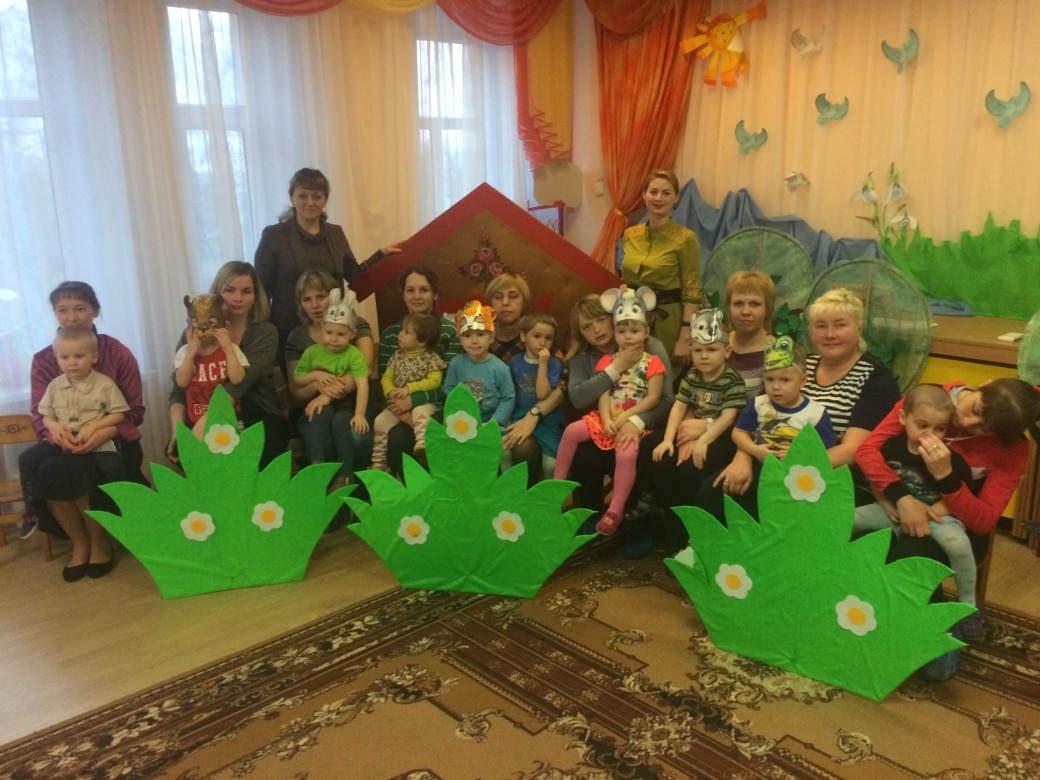 